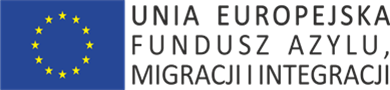 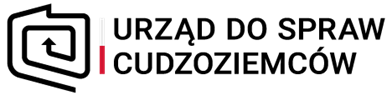 SPECYFIKACJA ISTOTNYCH WARUNKÓW ZAMÓWIENIAna pełnienie nadzoru inwestorskiego podczas realizacji zadania „Remont ośrodka w Lininie” oraz w okresie rękojmi i gwarancji Znak sprawy: 13/NADZÓR INWESTORKI – LININ/PN/20Postępowanie o udzielenie zamówienia publicznego prowadzone jest w trybie przetargu nieograniczonego o wartości poniżej 139 000 euro na podstawie ustawy z dnia 29 stycznia 2004 roku - Prawo zamówień publicznych (Dz. U. z 2019 r. poz. 1843)Postępowanie realizowane w ramach projektu nr 18/1-2015/BK-FAMI „Remont ośrodka w Lininie”finansowanego z Programu Krajowego Funduszu Azylu, Migracji i Integracji – Bezpieczna przystań       Zatwierdzono w dniu 04.06.2020 r.Dyrektor GeneralnyUrzędu do Spraw CudzoziemcówArkadiusz SzymańskiProjekt „Remont ośrodka w Lininie”,współfinansowany z Programu Krajowego Funduszu Azylu, Migracji i IntegracjiZAMAWIAJĄCY:Urząd do Spraw Cudzoziemców ul. Koszykowa 16, 00-564 Warszawa;adres do korespondencji:Urząd do Spraw Cudzoziemców ul. Taborowa 33, 02-699 Warszawa.strona internetowa www.udsc.gov.pl.TRYB UDZIELENIA ZAMÓWIENIA:Niniejsze postępowanie prowadzone jest w trybie przetargu nieograniczonego na podstawie ustawy z dnia 29 stycznia 2004 r. Prawo Zamówień Publicznych (Dz. U. z 2019 r. poz. 1843) zwanej dalej „ustawą Pzp”.W zakresie nieuregulowanym niniejszą Specyfikacją Istotnych Warunków Zamówienia, zwaną dalej „SIWZ”, zastosowanie mają przepisy ustawy Pzp. Wartość zamówienia nie przekracza równowartość kwoty określonej w przepisach wykonawczych wydanych na podstawie art. 11 ust. 8 ustawy Pzp. Zamawiający przy ocenie ofert Wykonawców będzie stosował procedurę opisaną w art. 24aa ustawy Pzp, tj. w pierwszej kolejności dokona oceny ofert, a następnie zbada czy Wykonawca, którego oferta została oceniona jako najkorzystniejsza nie podlega wykluczeniu oraz spełnia warunki udziału w postępowaniu.OPIS PRZEDMIOTU ZAMÓWIENIA:Przedmiotem zamówienia jest pełnienie nadzoru inwestorskiego podczas realizacji  robót budowlanych na terenie należącego do Urzędu do Spraw Cudzoziemców ośrodka dla cudzoziemców w Lininie (05-530 Góra Kalwaria, woj. mazowieckie) oraz w okresie rękojmi i gwarancji. Zakres robót o, którym mowa w pkt 1 będzie obejmować w szczególności:Prace remontowe w budynku mieszkalnym nr 29 (wszystkie kondygnacje), m.in. w zakresie:remontu wnętrz w zakresie instalacji wewnętrznych: elektrycznej, wodno-kanalizacyjnej, ciepłej wody użytkowej, centralnego ogrzewania, wentylacji mechanicznej,wykończenia wnętrz w zakresie posadzek oraz malowania ścian i sufitów,wymiany części stolarki okiennej i drzwiowej,wymiany oświetlenia na źródła LED.Prace remontowe w budynku mieszkalnym nr 30 (wszystkie kondygnacje), m.in. w zakresie:remontu wnętrz w zakresie instalacji wewnętrznych: elektrycznej, wodno-kanalizacyjnej, ciepłej wody użytkowej, centralnego ogrzewania, wentylacji mechanicznej,wykończenia wnętrz w zakresie posadzek oraz malowania ścian i sufitów,wymiany części stolarki okiennej i drzwiowej,wymiany oświetlenia na źródła LED itp.wykonanie wyjścia ewakuacyjnegoDemontaż starego oraz wykonanie nowego Systemu Sygnalizacji Pożaru w budynkach mieszkalnych nr 29 i nr 30, budynku kuchni ze stołówką, ambulatorium, administracji i portierni oraz świadczenie usługi serwisu wraz z konserwacją, w tym:dostawę materiałów instalacyjnych i urządzeń niezbędnych do wykonania SSP;wykonanie okablowania, montaż urządzeń i uruchomienie systemu SSP zgodnie z obowiązującymi normatywami, przepisami prawa oraz projektem budowlano wykonawczym,przeszkolenie użytkowników w zakresie zarządzania, obsługi i eksploatacji SSP;świadczenie usługi serwisu wraz z konserwacją systemu w okresie gwarancji, tj. w okresie 48 miesięcy      Roboty budowlane będą prowadzone w ramach projektu nr 18/1-2015/BK-FAMI „Remont ośrodka w Lininie” współfinansowanego z Programu Krajowego Funduszu Azylu, Migracji i Integracji.Inspektor Nadzoru musi posiadać wymagane prawem uprawnienia budowlane oraz spełniać pozostałe wymogi wynikające z prawa budowlanego.     Przedmiot zamówienia obejmuje zadania wynikające z ustawy z dnia 7 lipca 1994 r. Prawo budowlane (Dz. U. z 2019 r. poz. 1186, 2170) dotyczące nadzoru inwestorskiego, w szczególności:reprezentowanie Zamawiającego na budowie poprzez sprawowanie kontroli zgodności jej realizacji z projektem, zasadami wiedzy technicznej, obowiązującymi przepisami techniczno - budowlanymi, bhp, przeciwpożarowymi i normami oraz pozwoleniem na budowę i innymi decyzjami administracyjnymi związanymi z realizacją zadania,sprawdzanie jakości wykonanych robót i wbudowanych materiałów budowlanych, w tym w szczególności zapobieganie zastosowaniu wyrobów budowlanych wadliwych i niedopuszczonych do stosowania w budownictwie,sprawdzanie i odbiór robót budowlanych ulegających zakryciu lub zanikających, uczestniczenie w przeprowadzanych próbach i odbiorach technicznych instalacji, urządzeń technicznych oraz przygotowanie i udział w czynnościach odbioru robót i przekazywania remontowanych pomieszczeń do użytkowania,potwierdzanie faktycznie wykonanych robót oraz usunięcia wad,zgłoszenie w imieniu Zamawiającego rozpoczęcia robót budowlanych do odpowiednich organów oraz zgłoszenie gotowego obiektu budowlanego do użytkowania wraz z uzyskaniem decyzji o pozwoleniu na użytkowanie,dokonywanie w imieniu Zamawiającego odbiorów częściowych i odbioru końcowego,zatwierdzanie wraz z właściwymi, dla danej specjalności robót inspektora branżowego, protokołów częściowych odbioru robót, będących podstawą do wystawiania przez wykonawcę robót budowlanych częściowych faktur VAT za roboty w nich wyszczególnione,monitorowanie postępu prac poprzez porównywanie postępu faktycznego robót z  harmonogramem rzeczowo – finansowym wykonania prac,potwierdzanie częściowych faktur VAT wystawianych przez wykonawcę robót budowlanych poprzez dokonanie na fakturze zapisu opatrzonego podpisem koordynatora zespołu nadzoru inwestorskiego, że należność jest naliczona zgodnie z harmonogramem realizacji umowy i płatności, sprawdzanie harmonogramów rzeczowo-finansowych wykonania prac dostarczonych przez wykonawcę robót budowlanych, w szczególności w zakresie zgodności przyjętych założeń z  dokumentacją projektową i sztuką budowlaną, wizytowanie budowy potwierdzone wpisem do dziennika budowy, nie rzadziej niż 1 raz w tygodniu,prowadzenie regularnych inspekcji na terenie budowy wraz z właściwymi dla danej specjalności robót inspektorami branżowymi, w tym zapewnienie ich dyspozycyjności w zależności od potrzeb i na każde wezwanie Zamawiającego,zgłaszanie Zamawiającemu wszystkich problemów dotyczących dokumentacji projektowej, na podstawie której jest realizowana inwestycja oraz rekomendacja działań zapobiegawczych,prowadzenie, organizowanych przez wykonawcę robót budowalnych, narad koordynacyjnych, które będą się odbywały nie rzadziej niż 1 raz na 2 tygodnie; w naradach uczestniczyć będą: inspektorzy nadzoru inwestorskiego, właściwi dla danej specjalności robót inspektorzy branżowi, a także przedstawiciele Zamawiającego,sporządzanie protokołów z narad koordynacyjnych i przekazywanie ich oryginałów, podpisanych przez wszystkich uczestników Zamawiającemu nie później niż do końca 5 dnia roboczego po naradzie,informowanie Zamawiającego o postępach robót oraz wszelkich okolicznościach mogących mieć wpływ na nieterminowe wykonanie inwestycji przez wykonawcę robót budowlanych, przyjęcie od Zamawiającego dokumentacji projektowej inwestycji na czas trwania umowy i zwrot po jej zakończeniu,wzywanie do uzupełniania, wyjaśniania dokumentacji projektowej oraz w razie potrzeby do wprowadzenia zmian w tej dokumentacji, a także rzetelna i systematyczna współpraca z nadzorem autorskim, jeżeli zostanie ustalony,wzywanie wykonawcy robót budowlanych do wprowadzenia odpowiednich zmian w organizacji pracy w przypadku stwierdzonych opóźnień lub zagrożeń niewywiązania się z umowy,konsultowanie i uzgadnianie z projektantem, w porozumieniu z Zamawiającym, propozycji niezbędnych zmian w dokumentacji projektowej oraz sporządzanie protokołów konieczności na niezbędne roboty zamienne wskazane przez projektanta,potwierdzenie gotowości odbioru końcowego zgłoszonego przez wykonawcę robót budowlanych,zatwierdzenie inwentaryzacji wykonanych prac, sporządzonej przez wykonawcę robót budowlanych, w razie odstąpienia przez Zamawiającego od umowy z wykonawcą robót budowlanych,weryfikacja i odbiór od wykonawcy robót budowlanych całej dokumentacji budowy i dokumentacji powykonawczej, a także wszelkich dokumentów i oświadczeń właściwych dla eksploatacji obiektów, kompletowanie ich i przedkładanie na żądanie Zamawiającego, a po zakończeniu zadania protokolarne przekazanie użytkownikowi, przygotowanie i prowadzenie przeglądów gwarancyjnych robót budowlanych objętych nadzorem – 1 raz na 12 miesięcy przez okres trwania gwarancji i rękojmi lub na wezwanie Zamawiającego w okresie pomiędzy przeglądami gwarancyjnymi (w przypadku awarii lub w eksploatacji budynków ośrodka dla cudzoziemców w Lininie tj. budynków mieszkalnych o nr 29 i 30, budynku kuchni ze stołówką, budynku ambulatorium, budynku administracji i portierni, w zakresie robót budowlanych objętych nadzorem inwestorskim Wykonawcy) oraz nadzorowanie usuwania wad  przez Wykonawcę w okresie gwarancji i rękojmi,sporządzanie i przedstawienie Zamawiającemu wniosków o naliczenie Wykonawcy kar umownych w przypadku wystąpienia okoliczności określonych w umowie na wykonanie robót budowlanych,dostarczanie Zamawiającemu dokumentów i informacji w terminach ustalonych przez Zamawiającego w przypadku sporów sądowych i innych wynikających z realizacji robót budowanych,składanie miesięcznych raportów na piśmie o stanie zaawansowania robót oraz występujących trudności w ich realizacji (w szczególności zagrożenie terminowego i jakościowego ukończenia robót) obejmujących część opisową i fotograficzną (część fotograficzna w wersji elektronicznej).     Obowiązki o, których mowa w pkt. 3 ppkt. 1-23, 25-27 będą prowadzone w ramach projektu nr 18/ 1-2015/BK-FAMI pn. „Remont ośrodka w Lininie” współfinansowanego z Programu Krajowego Funduszu Azylu, Migracji i Integracji.Informacje dodatkowe dotyczące wykonywania usług będących przedmiotem zamówienia:Zamawiający prowadzi postępowanie o udzielenie zamówienia publicznego na wykonanie robót budowlanych w ramach projektu nr 18/1-2015/BK-FAMI pn. „Remont ośrodka w Lininie”  współfinansowanego z Programu Krajowego Funduszu Azylu, Migracji i Integracji  w zakresie opisanym w pkt 2 SIWZ. Zawarcie umowy na pełnienie nadzoru inwestorskiego, będące przedmiotem zamówienia będzie możliwe po wybraniu i zawarciu umowy z Wykonawcą robót budowlanych. Dokumentacja oraz zakres robót budowlanych będących przedmiotem nadzoru inwestorskiego dostępna jest na stronie Urzędu do Spraw Cudzoziemców www.bip.udsc.gov.pl   https://bip.udsc.gov.pl/przetarg-nieograniczony-2020/wykonanie-robot-budowlanych-w-osrodku-dla-cudzoziemcow-w-lininie-2 Roboty budowlane będą trwały w nieprzekraczalnym terminie do dnia 15 grudnia 2020 roku.  Zamawiający zastrzega sobie jednak możliwość zmiany terminów realizacji robót budowlanych, w szczególności w przypadku wcześniejszego zakończenia robót budowlanych przez Wykonawcę, bądź opóźnienia w realizacji robót budowlanych. W takim wypadku Wykonawca będzie zobowiązany do pełnienia tego nadzoru w przedłużonym okresie wykonywania robótZamawiający udostępni bezpłatnie zespołowi inspektora nadzoru pomieszczenie biurowe oraz dostęp do pomieszczenia WC. Zamawiający nie zapewnia sprzętu komputerowego i sprzętu łączności;Koszty dojazdów do miejsca realizacji inwestycji oraz ewentualne koszty dojazdu do siedziby Zamawiającego przy ul. Koszykowej 16 w Warszawie  należy uwzględnić w cenie za wykonanie przedmiotu zamówienia;Wykonawca ma możliwość dokonania wizji lokalnej miejsca realizacji przedmiotu zamówienia oraz jego otoczenia w celu określenia, na własną odpowiedzialność, oceny możliwości występowania wszelkiego ryzyka mającego wpływ na koszty realizacji zamówienia, a niezbędnego do przygotowania oferty. Nieskorzystanie z uprawnienia dokonania wizji lokalnej, o którym mowa powyżej, przez Wykonawcę nie może stanowić podstawy formułowania jakichkolwiek roszczeń na etapie realizacji zamówienia w przypadku uznania oferty Wykonawcy za najkorzystniejszą w przedmiotowym postępowaniu. Ryzyko niewłaściwej oceny warunków istniejących w miejscu realizacji przedmiotu umowy obciąża Wykonawcę. W celu dokonania wizji lokalnej w ośrodku dla cudzoziemców w Lininie należy skontaktować się telefonicznie z p. Mariuszem Stańczykiem tel. 22 736 27 98 lub z p. Joanną Wieszołek tel. 22 736 27 98, z dwudniowym wyprzedzeniem.Wspólny Słownik Zamówień CPV:71520000 - 9 - usługi nadzoru budowlanego.Zamawiający nie dopuszcza możliwości składania ofert częściowych. Zamawiający nie dopuszcza możliwości składania ofert wariantowych.Zamawiający nie zastrzega obowiązku osobistego wykonania przez wykonawcę kluczowych części zamówienia.Zamawiający nie wymaga zatrudnienia przez Wykonawcę lub Podwykonawcę na podstawie umowy o pracę osób wykonujących czynności w zakresie realizacji zamówienia.  Zamawiający dopuszcza udział podwykonawców w zamówieniu. TERMIN WYKONANIA ZAMÓWIENIA:Zamawiający wymaga, aby przedmiot zamówienia był realizowany od dnia podpisania umowy  do dnia zakończenia realizacji inwestycji, tj. podpisania bez uwag protokołu odbioru końcowego przedmiotu umowy na realizację zadania pn. „Remont ośrodka w Lininie” w terminie do dnia 15 grudnia 2020 r.  oraz w okresie gwarancji i rękojmi udzielonej przez Wykonawcę robót budowlanych  przez okres 48 miesięcy od dnia zakończenia realizacji inwestycji, tj. podpisania bez uwag protokołu odbioru końcowego przedmiotu umowy na realizację zadania pn. „Remont ośrodka w Lininie”.WARUNKI UDZIAŁU W POSTĘPOWANIU:O udzielenie zamówienia mogą ubiegać się Wykonawcy, którzy: nie podlegają wykluczeniu z postępowania;spełniają warunki udziału w postępowaniu dotyczące zdolności technicznej lub zawodowej. Wykonawca spełni ten warunek jeżeli wykaże, że:a)  w okresie ostatnich trzech lat przed upływem terminu składania ofert, a jeżeli okres prowadzenia działalności jest krótszy – w tym okresie wykonali (zakończyli) należycie co najmniej 2 usługi polegające na pełnieniu nadzoru inwestorskiego w zakresie robót budowlanych,b) dysponują lub będą dysponować na etapie realizacji umowy zespołem specjalistów, inspektorów branżowych, należących do właściwej izby samorządu zawodowego:co najmniej 1 osobą (koordynatorem zespołu nadzoru inwestorskiego), posiadającą uprawnienia budowlane bez ograniczeń do kierowania robotami budowlanymi w specjalności konstrukcyjno – budowlanej, o których mowa w ustawie Prawo budowlane lub odpowiadające im uprawnienia nadane na podstawie wcześniej obowiązujących przepisów oraz co najmniej 3 letnie doświadczenie w pełnieniu funkcji inspektora nadzoru  w tej specjalności;co najmniej 1 osobą, posiadającą uprawnienia budowlane bez ograniczeń do kierowania robotami budowlanymi w specjalności instalacyjnej w zakresie sieci, instalacji i urządzeń elektrycznych i elektroenergetycznych, o których mowa w ustawie Prawo budowlane lub odpowiadające im uprawnienia nadane na podstawie wcześniej obowiązujących przepisów  oraz co najmniej 3 letnie doświadczenie w pełnieniu funkcji inspektora nadzoru w tej specjalności.Zamawiający dopuszcza łączenie ww. stanowisk, jeżeli którakolwiek z przewidzianych osób posiada łącznie wymagane przez Zamawiającego kwalifikacje.Zamawiający dopuszcza uprawnienia budowlane odpowiadające wymaganym, które zostały wydane na podstawie wcześniej obowiązujących przepisów oraz odpowiadające im uprawnienia wydane obywatelom państw Europejskiego Obszaru Gospodarczego oraz Konfederacji Szwajcarskiej, z zastrzeżeniem art. 12a oraz innych przepisów ustawy Prawo budowlane, a także ustawy z dnia 22 grudnia 2015 r. o zasadach uznawania kwalifikacji zawodowych nabytych w państwach członkowskich Unii Europejskiej (t.j. Dz.U. z 2019 r. poz. 534, 577).Zamawiający może, na każdym etapie postępowania, uznać, że Wykonawca nie posiada wymaganych zdolności, jeżeli zaangażowanie zasobów technicznych lub zawodowych Wykonawcy w inne przedsięwzięcia gospodarcze wykonawcy może mieć negatywny wpływ na realizację zamówienia.W przypadku Wykonawców wspólnie ubiegających się o udzielenie zamówienia poszczególne warunki, o których mowa w rozdz. V. 1. 2) niniejszej SIWZ mogą zostać spełnione przez jednego Wykonawcę lub łącznie przez wszystkich Wykonawców wspólnie ubiegających się o udzielenie zamówienia.Wykonawca może w celu potwierdzenia spełniania warunków, o których mowa w rozdz. V. 1. 2) niniejszej SIWZ w stosownych sytuacjach oraz w odniesieniu do konkretnego zamówienia, lub jego części, polegać na zdolnościach technicznych lub zawodowych innych podmiotów, niezależnie od charakteru prawnego łączących go z nim stosunków prawnych.Zamawiający jednocześnie informuje, iż „stosowna sytuacja” o której mowa w pkt 4 wystąpi wyłącznie w przypadku kiedy:Wykonawca, który polega na zdolnościach lub sytuacji innych podmiotów udowodni Zamawiającemu, że realizując zamówienie, będzie dysponował niezbędnymi zasobami tych podmiotów, w szczególności przedstawiając zobowiązanie tych podmiotów do oddania mu do dyspozycji niezbędnych zasobów na potrzeby realizacji zamówienia (wg wzoru stanowiącego Załącznik nr 3 do SIWZ).Zamawiający oceni, czy udostępniane Wykonawcy przez inne podmioty zdolności techniczne lub zawodowe, pozwalają na wykazanie przez Wykonawcę spełniania warunków udziału
 w postępowaniu oraz zbada, czy nie zachodzą wobec tego podmiotu podstawy wykluczenia,
 o których mowa w art. 24 ust. 1 pkt 13–22 i ust. 5 pkt 1 i 2 ustawy Pzp.W odniesieniu do warunków dotyczących wykształcenia, kwalifikacji zawodowych lub doświadczenia, Wykonawcy mogą polegać na zdolnościach innych podmiotów, jeśli podmioty te zrealizują usługi, do realizacji których te zdolności są wymagane.Jeżeli zdolności techniczne lub zawodowe podmiotu, na potencjale którego Wykonawca polega, nie potwierdzają spełnienia przez Wykonawcę warunków udziału w postępowaniu, lub zachodzą wobec tych podmiotów podstawy wykluczenia o których mowa w art. 24 ust. 1 pkt 13-22 i ust. 5 pkt 1 i 2 ustawy Pzp Zamawiający żąda, aby Wykonawca w terminie określonym przez Zamawiającego:zastąpił ten podmiot innym podmiotem lub podmiotami lubzobowiązał się do osobistego wykonania odpowiedniej części zamówienia, jeżeli wykaże zdolności techniczne lub zawodowe lub sytuację finansową lub ekonomiczną.PODSTAWY WYKLUCZENIA:W przedmiotowym postępowaniu Zamawiający zgodnie z art. 24 ust. 1 pkt. 12-23 ustawy Pzp wykluczy:Wykonawcę, który nie wykazał spełniania warunków udziału w postępowaniu lub nie wykazał braku podstaw wykluczenia;Wykonawcę będącego osobą fizyczną, którego prawomocnie skazano za przestępstwo:o którym mowa w art. 165a, art. 181–188, art. 189a, art. 218–221, art. 228–230a, 
art. 250a, art. 258 lub art. 270–309 ustawy z dnia 6 czerwca 1997 r. – Kodeks karny 
(Dz. U. Nr 88, poz. 553, z późn. zm.) lub art. 46 lub art. 48 ustawy z dnia 25 czerwca 2010 r. 
o sporcie (Dz. U. z 2019 r. poz. 1468, z późn. zm.),o charakterze terrorystycznym, o którym mowa w art. 115 § 20 ustawy z dnia 6 czerwca 1997 r. – Kodeks karny, skarbowe, o którym mowa w art. 9 lub art. 10 ustawy z dnia 15 czerwca 2012 r. o skutkach powierzania wykonywania pracy cudzoziemcom przebywającym wbrew przepisom na terytorium Rzeczypospolitej Polskiej (Dz. U. poz. 769);Wykonawcę, jeżeli urzędującego członka jego organu zarządzającego lub nadzorczego, wspólnika spółki w spółce jawnej lub partnerskiej albo komplementariusza w spółce komandytowej lub komandytowo-akcyjnej lub prokurenta prawomocnie skazano za przestępstwo, o którym mowa w pkt 2;Wykonawcę, wobec którego wydano prawomocny wyrok sądu lub ostateczną decyzję administracyjną o zaleganiu z uiszczeniem podatków, opłat lub składek na ubezpieczenia społeczne lub zdrowotne, chyba że Wykonawca dokonał płatności należnych podatków, opłat lub składek na ubezpieczenia społeczne lub zdrowotne wraz z odsetkami lub grzywnami lub zawarł wiążące porozumienie w sprawie spłaty tych należności;Wykonawcę, który w wyniku zamierzonego działania lub rażącego niedbalstwa wprowadził Zamawiającego w błąd przy przedstawieniu informacji, że nie podlega wykluczeniu, spełnia warunki udziału w postępowaniu lub kryteria selekcji, lub który zataił te informacje lub nie jest w stanie przedstawić wymaganych dokumentów;Wykonawcę, który w wyniku lekkomyślności lub niedbalstwa przedstawił informacje wprowadzające w błąd Zamawiającego, mogące mieć istotny wpływ na decyzje podejmowane przez zamawiającego w postępowaniu o udzielenie zamówienia;Wykonawcę, który bezprawnie wpływał lub próbował wpłynąć na czynności Zamawiającego lub pozyskać informacje poufne, mogące dać mu przewagę w postępowaniu o udzielenie zamówienia;Wykonawcę, który brał udział w przygotowaniu postępowania o udzielenie zamówienia lub którego pracownik, a także osoba wykonująca pracę na podstawie umowy zlecenia, o dzieło, agencyjnej lub innej umowy o świadczenie usług, brał udział w przygotowaniu takiego postępowania, chyba że spowodowane tym zakłócenie konkurencji może być wyeliminowane 
w inny sposób niż przez wykluczenie Wykonawcy z udziału w postępowaniu;Wykonawcę, który z innymi Wykonawcami zawarł porozumienie mające na celu zakłócenie konkurencji między Wykonawcami w postępowaniu o udzielenie zamówienia, co zamawiający jest w stanie wykazać za pomocą stosownych środków dowodowych;Wykonawcę będącego podmiotem zbiorowym, wobec którego sąd orzekł zakaz ubiegania się 
o zamówienia publiczne na podstawie ustawy z dnia 28 października 2002 r. o odpowiedzialności podmiotów zbiorowych za czyny zabronione pod groźbą kary (Dz. U. z 2020 r. poz. 358);Wykonawcę, wobec którego orzeczono tytułem środka zapobiegawczego zakaz ubiegania się 
o zamówienia publiczne;Wykonawców, którzy należąc do tej samej grupy kapitałowej, w rozumieniu ustawy z dnia 16 lutego 2007 r. o ochronie konkurencji i konsumentów (Dz. U. z 2019 r. poz. 369, z późn. zm.), złożyli odrębne oferty, oferty częściowe lub wnioski o dopuszczenie do udziału w postępowaniu, chyba że wykażą, że istniejące między nimi powiązania nie prowadzą do zakłócenia konkurencji w postępowaniu o udzielenie zamówienia.Dodatkowo na podstawie art. 24 ust. 5 pkt 1 – 2 Zamawiający przewiduje wykluczenie Wykonawcy:w stosunku do którego otwarto likwidację, w zatwierdzonym przez sąd układzie w postępowaniu restrukturyzacyjnym jest przewidziane zaspokojenie wierzycieli przez likwidację jego majątku lub sąd zarządził likwidację jego majątku w trybie art. 332 ust. 1 ustawy z dnia 15 maja 2015 r. – Prawo restrukturyzacyjne (Dz. U. z 2019 r. poz. 498, z późn. zm.) lub którego upadłość ogłoszono, z wyjątkiem wykonawcy, który po ogłoszeniu upadłości zawarł układ zatwierdzony prawomocnym postanowieniem sądu, jeżeli układ nie przewiduje zaspokojenia wierzycieli przez likwidację majątku upadłego, chyba że sąd zarządził likwidację jego majątku w trybie art. 366 ust. 1 ustawy z dnia 28 lutego 2003 r. – Prawo upadłościowe  (Dz. U. z 2019 r. poz. 498, z póżn. zm.);który w sposób zawiniony poważnie naruszył obowiązki zawodowe, co podważa jego uczciwość, w szczególności gdy Wykonawca w wyniku zamierzonego działania lub rażącego niedbalstwa nie wykonał lub nienależycie wykonał zamówienie, co Zamawiający jest w stanie wykazać za pomocą stosownych środków dowodowych;3.	Zamawiający może wykluczyć Wykonawcę na każdym etapie postępowania o udzielenie zamówienia.Wykonawca, który podlega wykluczeniu na podstawie art. 24 ust. 1 pkt 13 i 14 oraz 16–20 lub 
ust. 5 pkt 1-2 ustawy Pzp, może przedstawić dowody na to, że podjęte przez niego środki są wystarczające do wykazania jego rzetelności, w szczególności udowodnić naprawienie szkody wyrządzonej przestępstwem lub przestępstwem skarbowym, zadośćuczynienie pieniężne za doznaną krzywdę lub naprawienie szkody, wyczerpujące wyjaśnienie stanu faktycznego oraz współpracę z organami ścigania oraz podjęcie konkretnych środków technicznych, organizacyjnych i kadrowych, które są odpowiednie dla zapobiegania dalszym przestępstwom lub przestępstwom skarbowym lub nieprawidłowemu postępowaniu Wykonawcy.Wykonawca nie podlega wykluczeniu, jeżeli Zamawiający, uwzględniając wagę i szczególne okoliczności czynu Wykonawcy, uzna za wystarczające dowody przedstawione na ww. podstawie.W przypadkach, o których mowa w art. 24 ust 1 pkt 19 ustawy Pzp, przed wykluczeniem Wykonawcy, Zamawiający zapewnia temu Wykonawcy możliwość udowodnienia, że jego udział w przygotowaniu postępowania o udzielenie zamówienia nie zakłóci konkurencji.WYKAZ OŚWIADCZEŃ NA POTWIERDZENIE SPEŁNIANIA WARUNKÓW UDZIAŁU 
W POSTĘPOWANIU:Do oferty każdy Wykonawca musi dołączyć aktualne na dzień składania ofert oświadczenie w zakresie wskazanym w Załączniku nr 2 do SIWZ. Informacje zawarte w oświadczeniu będą stanowić wstępne potwierdzenie, że Wykonawca nie podlega wykluczeniu oraz spełnia warunki udziału w postępowaniu.W przypadku wspólnego ubiegania się o zamówienie przez wykonawców oświadczenie
 o którym mowa w rozdz. VI. 1 niniejszej SIWZ składa każdy z Wykonawców wspólnie ubiegających się o zamówienie.Zamawiający żąda aby Wykonawca, który zamierza powierzyć wykonanie części zamówienia podwykonawcom, w celu wykazania braku istnienia wobec nich podstaw wykluczenia z udziału
 w postępowaniu zamieścił informacje o podwykonawcach w oświadczeniu, o którym mowa w rozdz. VI. 1 niniejszej SIWZ.Wykonawca, który powołuje się na zasoby innych podmiotów, w celu wykazania braku istnienia wobec nich podstaw wykluczenia oraz spełnienia – w zakresie, w jakim powołuje się na ich zasoby – warunków udziału w postępowaniu zamieszcza informacje o tych podmiotach w oświadczeniu, o którym mowa w rozdz. VI. 1 niniejszej SIWZ.Zamawiający przed udzieleniem zamówienia, wezwie wykonawcę, którego oferta została najwyżej oceniona (uzyska najwyższą liczbę punktów w kryteriach oceny ofert) do złożenia w wyznaczonym, nie krótszym niż 5 dni, terminie aktualnych na dzień złożenia następujących oświadczeń lub dokumentów:wykazu usług wykonanych, w okresie ostatnich trzech lat przed upływem terminu składnia ofert, a jeżeli okres prowadzenia działalności jest krótszy – w tym okresie, wraz z podaniem ich wartości, przedmiotu, dat wykonania i podmiotów, na rzecz których usługi zostały wykonane wraz z załączonymi dowodami określającymi czy te usługi zostały wykonane należycie.Dowodami są: referencje bądź inne dokumenty wystawione przez podmiot, na rzecz którego usługi były wykonywane, a jeżeli z uzasadnionej przyczyny o obiektywnym charakterze Wykonawca nie jest w stanie uzyskać tych dokumentów – oświadczenie Wykonawcy,wykazu osób, skierowanych przez wykonawcę do realizacji zamówienia publicznego, 
w szczególności odpowiedzialnych za świadczenie usług, wraz z informacjami na temat ich kwalifikacji zawodowych, uprawnień, doświadczenia i wykształcenia niezbędnych do wykonania zamówienia publicznego, a także zakresu wykonywanych przez nie czynności oraz informacją o podstawie do dysponowania tymi osobami,odpisu z właściwego rejestru lub z centralnej ewidencji i informacji o działalności gospodarczej, jeżeli odrębne przepisy wymagają wpisu do rejestru lub ewidencji, w celu potwierdzenia braku podstaw wykluczenia na podstawie art. 24 ust. 5 pkt 1 ustawy Pzp. (w przypadku, gdy Zamawiający może uzyskać dokument, o którym mowa w zdaniu pierwszym, w sposób określony w art. 26 ust. 6 ustawy Pzp, Zamawiający samodzielnie pozyska ten dokument, bez wzywania Wykonawcy do jego złożenia).Wzory wykazów, o których mowa powyżej – lit. a) oraz b) zostaną przekazane przez Zamawiającego Wykonawcy którego oferta zostanie oceniana najwyżej, wraz z wezwaniem, o którym mowa w pkt 5.Wykonawca w terminie 3 dni od dnia zamieszczenia na stronie internetowej informacji, o której mowa w art. 86 ust. 5 ustawy PZP, przekaże zamawiającemu oświadczenie o przynależności lub braku przynależności do tej samej grupy kapitałowej, o której mowa w art. 24 ust. 1 pkt 23 ustawy Pzp. Wraz ze złożeniem oświadczenia, Wykonawca może przedstawić dowody, że powiązania z innym Wykonawcą nie prowadzą do zakłócenia konkurencji w postępowaniu o udzielenie zamówienia. Wzór oświadczenia zostanie umieszczony na stronie Zamawiającego wraz z informacją o Wykonawcach, który złożyli oferty w postępowaniu.Jeżeli Wykonawca nie złoży oświadczenia, o którym mowa w rozdz. VI. 1. niniejszej SIWZ, oświadczeń lub dokumentów potwierdzających okoliczności, o których mowa w art. 25 ust. 1 ustawy Pzp, lub innych dokumentów niezbędnych do przeprowadzenia postępowania, oświadczenia lub dokumenty są niekompletne, zawierają błędy lub budzą wskazane przez Zamawiającego wątpliwości, zamawiający wezwie do ich złożenia, uzupełnienia, poprawienia w terminie przez siebie wskazanym, chyba że mimo ich złożenia oferta wykonawcy podlegałaby odrzuceniu albo konieczne byłoby unieważnienie postępowania.Dokumenty Wykonawców spoza Rzeczypospolitej PolskiejJeżeli Wykonawca ma siedzibę lub miejsce zamieszkania poza terytorium RP, zamiast dokumentów,
 o których mowa w pkt 5 c) składa dokument lub dokumenty wystawione w kraju, w którym ma siedzibę lub miejsce zamieszkania, potwierdzające, że nie otwarto jego likwidacji ani nie ogłoszono upadłości.Dokumenty, o których mowa powyżej powinny być wystawione nie wcześniej niż 6 miesięcy przed upływem terminu składania ofert.Jeżeli w kraju, w którym Wykonawca ma siedzibę lub miejsce zamieszkania lub w kraju, w którym miejsce zamieszkania mają osoby, których dotyczą dokumenty, nie wydaje się dokumentów o których mowa powyżej, zastępuje się je dokumentem zawierającym oświadczenie, odpowiednio Wykonawcy, ze wskazaniem osób uprawnionych do jego reprezentacji, lub oświadczeniem których dokument miał dotyczyć, złożonym przed notariuszem lub przed właściwym – ze względu na siedzibę lub miejsce zamieszkania Wykonawcy lub miejsce zamieszkania tych osób – organem sądowym, administracyjnym albo organem samorządu zawodowego lub gospodarczego. Przepisy akapitu 2 stosuje się.9.	W przypadku wskazania przez Wykonawcę dostępności oświadczeń lub dokumentów, o których mowa w pkt 5 w formie elektronicznej pod określonymi adresami internetowymi ogólnodostępnych
 i bezpłatnych baz danych, Zamawiający pobiera samodzielnie z tych baz danych wskazane przez Wykonawcę oświadczenia lub dokumenty. Zamawiający żąda od Wykonawcy przedstawienia tłumaczenia na język polski wskazanych przez Wykonawcę i pobranych samodzielnie przez Zamawiającego dokumentów.10.	W przypadku wskazania przez Wykonawcę oświadczeń lub dokumentów, o których mowa w pkt 5, które znajdują się w posiadaniu Zamawiającego, w szczególności oświadczeń lub dokumentów przechowywanych przez Zamawiającego zgodnie z art. 97 ust. 1 ustawy Pzp, Zamawiający w celu potwierdzenia okoliczności, o których mowa w art. 25 ust. 1 pkt 3 ustawy Pzp, korzysta z posiadanych oświadczeń lub dokumentów, o ile są one aktualne. 11.  Jeżeli Wykonawca polega na zdolnościach lub sytuacji innych podmiotów na zasadach określonych w art. 22a ustawy Pzp, Zamawiający żąda w odniesieniu do tych pomiotów dokumentów wymienionych w pkt 7.6. ppkt c).12.	W zakresie nie uregulowanym SIWZ, zastosowanie mają przepisy rozporządzenia Ministra Rozwoju
 z dnia 26 lipca 2016 r. w sprawie rodzajów dokumentów, jakich może żądać zamawiający od wykonawcy w postępowaniu o udzielenie zamówienia (Dz. U. z 2016 r., poz. 1126) , zmienionego rozporządzeniem Ministra Przedsiębiorczości i Technologii z dnia 16 października 2018 r. (Dz.U. 2018 r. poz. 1993).13. Wymogi szczególne w zakresie dokumentów dotyczących konsorcjum.W przypadku wspólnego ubiegania się o zamówienie przez Wykonawców, dokumenty wymienione w pkt 7.6. lit c) składa każdy z Wykonawców wspólnie ubiegających się o zamówienie. Dokumenty wskazane w pkt 7.6 lit a) - b) składa ten Wykonawca-członek konsorcjum, który wykazuje spełnienie odpowiedniego warunku udziału w postępowaniu.VIII.	INFORMACJE O SPOSOBIE POROZUMIEWANIA SIĘ ZAMAWIAJĄCEGO Z WYKONAWCAMI ORAZ PRZEKAZYWANIA OŚWIADCZEŃ I DOKUMENTÓW, A TAKŻE WSKAZANIE OSÓB UPRAWNIONYCH DO POROZUMIEWANIA SIĘ Z WYKONAWCAMI:1.   Niniejsze postępowanie prowadzone jest w języku polskim.2.	W postępowaniu Zamawiający dopuszcza możliwość przekazywania sobie przez strony postępowania oświadczeń, wniosków, zawiadomień oraz informacji przy użyciu środków komunikacji elektronicznej za pośrednictwem poczty elektronicznej na adres e-mail: zamowienia.publiczne@udsc.gov.pl, z zastrzeżeniem, że ofertę składa się pod rygorem nieważności w formie pisemnej (papierowej) opatrzonej własnoręcznym podpisem. 3.	Jeżeli Zamawiający lub Wykonawca przekazują oświadczenia, wnioski, zawiadomienia przy użyciu środków komunikacji elektronicznej w rozumieniu ustawy z dnia 18 lipca 2002 r. o świadczeniu usług drogą elektroniczną (tj. Dz.U. z 2017 r., poz. 1219), każda ze stron na żądanie drugiej strony niezwłocznie potwierdza fakt ich otrzymania.4.  Dokumenty lub oświadczenia, o których mowa w Rozporządzeniu Ministra Rozwoju z dnia 26 lipca 2016 r. (Dz.U. z 2016 r. poz. 1126, ze zm.) w sprawie rodzajów dokumentów, jakich może żądać zamawiający od wykonawcy w postępowaniu o udzielenie zamówienia zmienionego rozporządzeniem Ministra Przedsiębiorczości i Technologii z dnia 16 października 2018 r. (Dz.U. 2018 r. poz. 1993), składane są: 1)	w oryginale w postaci dokumentu elektronicznego lub w elektronicznej kopii dokumentu lub oświadczenia poświadczonej za zgodność z oryginałem – gdy Wykonawca składa odpowiednio dokument lub oświadczenie z zastosowaniem środków komunikacji elektronicznej (postać elektroniczna), 2)	w oryginale lub kopii poświadczonej za zgodność z oryginałem – gdy Wykonawca składa odpowiednio dokument lub oświadczenie bez zastosowania środków komunikacji elektronicznej (postać papierowa).5. Poświadczenie za zgodność z oryginałem: 1)	elektronicznej kopii dokumentu lub oświadczenia, o której mowa w pkt  8.4., składanego z zastosowaniem środków komunikacji elektronicznej (postać elektroniczna), następuje przy użyciu kwalifikowanego podpisu elektronicznego, 2)	następuje przez opatrzenie kopii dokumentu lub kopii oświadczenia, sporządzonych w postaci papierowej, własnoręcznym podpisem. 6. Poświadczenia za zgodność z oryginałem dokonuje odpowiednio Wykonawca, podmiot, na którego zdolnościach lub sytuacji polega Wykonawca, Wykonawcy wspólnie ubiegający się o udzielenie zamówienia publicznego albo podwykonawca, w zakresie dokumentów lub oświadczeń, które każdego z nich dotyczą.7. Zamawiający, zgodnie z § 4 Rozporządzenia Prezesa Rady Ministrów (Dz. U. z 2017 r. poz. 1320 ze zm.) w sprawie użycia środków komunikacji elektronicznej w postępowaniu o udzielenie zamówienia publicznego oraz udostępnienia i przechowywania dokumentów elektronicznych (dalej jako „Rozporządzenie”) określa dopuszczalny format kwalifikowanego podpisu elektronicznego jako:1)	dokumenty w formacie „pdf” należy podpisywać tylko i wyłącznie formatem PAdES,2)	Zamawiający dopuszcza podpisanie dokumentów w formacie innym niż „pdf”, wtedy należy użyć formatu XAdES. Wykonawca załącza plik z podpisem oraz plik, który został podpisany.8.	Pełnomocnictwa:     Jeżeli Wykonawcy wspólnie ubiegają się o udzielnie zamówienia, ustanawiają pełnomocnika do reprezentowania ich w postępowaniu albo do reprezentowania ich w postępowaniu i zawarcia umowy. Pełnomocnictwa składa się w formie właściwej dla wykonywanej czynności, zgodnie z przepisami Kodeksu Cywilnego.W korespondencji kierowanej do Zamawiającego Wykonawca winien posługiwać się numerem sprawy określonym w SIWZ.Zawiadomienia, oświadczenia, wnioski oraz informacje przekazywane przez Wykonawcę pisemnie winny być składane na adres: Urząd do Spraw Cudzoziemców ul. Taborowa 33, 02-699 Warszawa, Wydział Zamówień Publicznych.Jeżeli wniosek o wyjaśnienie treści SIWZ wpłynie do Zamawiającego nie później niż do końca dnia,
 w którym upływa połowa terminu składania ofert, Zamawiający udzieli wyjaśnień niezwłocznie, jednak nie później niż na 2 dni przed upływem terminu składania ofert. Jeżeli wniosek o wyjaśnienie treści SIWZ wpłynie po upływie terminu, o którym mowa powyżej, lub dotyczy udzielonych wyjaśnień, Zamawiający może udzielić wyjaśnień albo pozostawić wniosek bez rozpoznania. Zamawiający zamieści wyjaśnienia na stronie internetowej, na której udostępniono SIWZ.Przedłużenie terminu składania ofert nie wpływa na bieg terminu składania wniosku, o którym mowa w pkt. 11 niniejszej SIWZ.W przypadku rozbieżności pomiędzy treścią niniejszej SIWZ, a treścią udzielonych odpowiedzi, jako obowiązującą należy przyjąć treść pisma zawierającego późniejsze oświadczenie Zamawiającego.Osobą uprawnioną przez Zamawiającego do porozumiewania się z Wykonawcami jest Pan Michał  Wrzesiński - e-mail: zamowienia.publiczne@udsc.gov.pl.      Jednocześnie Zamawiający informuje, że przepisy ustawy Pzp nie pozwalają na jakikolwiek inny kontakt - zarówno z Zamawiającym jak i osobami uprawnionymi do porozumiewania się z Wykonawcami - niż wskazany w niniejszym rozdziale SIWZ. Oznacza to, że Zamawiający nie będzie reagował na inne formy kontaktowania się z nim, w szczególności na kontakt telefoniczny lub/i osobisty w swojej siedzibie.IX.	WYMAGANIA DOTYCZĄCE WADIUM:1.	Przed upływem terminu składania ofert Wykonawca zobowiązany jest wnieść wadium 
w wysokości 2 400,00 PLN brutto (słownie: dwa tysiące czterysta złotych).2.	Wadium może być wniesione w:1)	pieniądzu;2)	poręczeniach bankowych, lub poręczeniach spółdzielczej kasy oszczędnościowo-kredytowej, 
z tym, że poręczenie kasy jest zawsze poręczeniem pieniężnym;3)	gwarancjach bankowych;4)	gwarancjach ubezpieczeniowych;5)	poręczeniach udzielanych przez podmioty, o których mowa w art. 6b ust. 5 pkt 2 ustawy z dnia 9 listopada 2000 r. o utworzeniu Polskiej Agencji Rozwoju Przedsiębiorczości (Dz. U. z 2020 r. poz. 299).3.	Wadium w formie pieniądza należy wnieść przelewem na konto w Narodowym Banku Polskim O/O Warszawa, nr rachunku: 26 1010 1010 0031 4413 9120 0000 z dopiskiem na przelewie: „Wadium w postępowaniu nr 13/NADZÓR INWESTORSKI-LININ/PN/20”. 4.	Skuteczne wniesienie wadium w pieniądzu następuje z chwilą uznania środków pieniężnych na rachunku bankowym Zamawiającego, o którym mowa w rozdz. IX. 3 niniejszej SIWZ, przed upływem terminu składania ofert (tj. przed upływem dnia i godziny wyznaczonej jako ostateczny termin składania ofert).5.    W przypadku wniesienia wadium w formie:1)	pieniężnej – dokument potwierdzający dokonanie przelewu wadium został załączony do oferty;2)	innej niż pieniądz – oryginał dokumentu został złożony w oddzielnej kopercie, a jego kopia 
w ofercie.6.	Z treści gwarancji/poręczenia winno wynikać bezwarunkowe, na każde pisemne żądanie zgłoszone przez Zamawiającego w terminie związania ofertą, zobowiązanie Gwaranta do wypłaty Zamawiającemu pełnej kwoty wadium w okolicznościach określonych w art. 46 ust. 4a i 5 ustawy Pzp. Tak wnoszone wadium powinno zabezpieczać złożona ofertę na cały okres związania ofertą, poczynając od dnia składania ofert.7.	Oferta Wykonawcy, który nie wniesie wadium lub wniesie w sposób nieprawidłowy zostanie odrzucona.8.	Okoliczności i zasady zwrotu wadium oraz jego przepadku określa ustawa Pzp.X.	TERMIN ZWIĄZANIA OFERTĄ:Wykonawca będzie związany ofertą przez okres 30 dni. Bieg terminu związania ofertą rozpoczyna się wraz z upływem terminu składania ofert.Wykonawca może przedłużyć termin związania ofertą, na czas niezbędny do zawarcia umowy, samodzielnie lub na wniosek Zamawiającego, z tym, że Zamawiający może tylko raz, co najmniej na 3 dni przed upływem terminu związania ofertą, zwrócić się do Wykonawców o wyrażenie zgody na przedłużenie tego terminu o oznaczony okres nie dłuższy jednak niż 60 dni.Odmowa wyrażenia zgody na przedłużenie terminu związania ofertą nie powoduje utraty wadium.Przedłużenie terminu związania ofertą jest dopuszczalne tylko z jednoczesnym przedłużeniem okresu ważności wadium albo, jeżeli nie jest to możliwie, z wniesieniem nowego wadium na przedłużony okres związania ofertą. Jeżeli przedłużenie terminu związania ofertą dokonywane jest po wyborze oferty najkorzystniejszej, obowiązek wniesienia nowego wadium lub jego przedłużenia dotyczy jedynie Wykonawcy, którego oferta została wybrana jako najkorzystniejsza.XI.	OPIS SPOSOBU PRZYGOTOWANIA OFERTY:Oferta musi zawierać następujące oświadczenia i dokumenty:wypełniony formularz ofertowy sporządzony z wykorzystaniem wzoru stanowiącego Załącznik nr 1  do SIWZ,oświadczenie złożone na formularzu stanowiącym Załącznik nr 2 do SIWZ;Dokumenty potwierdzające informacje zawarte w oświadczeniu składne są na późniejszym etapie postępowania, zgodnie z zapisami rozdziału VI pkt 5.pełnomocnictwo do reprezentowania Wykonawcy (wykonawców występujących wspólnie), o ile ofertę składa pełnomocnik,wykaz osób - dot. kryterium oceny ofert - wg wzoru stanowiącego Załącznik nr 5 do SIWZ. Oferty nie zawierające „Wykazu osób” będą podlegały ocenie, a brak dokumentu będzie miał skutki jedynie w przypadku zastosowania kryterium oceny ofert, zobowiązanie innych podmiotów do oddania do dyspozycji Wykonawcy niezbędnych zasobów na potrzeby realizacji zamówienia – w przypadku gdy Wykonawca polega na zasobach innego podmiotu – wg wzoru – Załącznik nr 3 do SIWZ.Oferta musi być napisana w języku polskim, na maszynie do pisania, komputerze lub inną trwałą
i czytelną techniką oraz podpisana przez osobę(y) upoważnioną do reprezentowania Wykonawcy na zewnątrz i zaciągania zobowiązań w jego imieniu.W przypadku podpisania oferty oraz poświadczenia za zgodność z oryginałem kopii dokumentów przez osobę niewymienioną w dokumencie rejestracyjnym (ewidencyjnym) Wykonawcy, należy do oferty dołączyć stosowne pełnomocnictwo w oryginale lub kopii poświadczonej notarialnie.Dokumenty sporządzone w języku obcym są składane wraz z tłumaczeniem na język polski.Wykonawca ma prawo złożyć tylko jedną ofertę. Złożenie większej liczby ofert spowoduje odrzucenie wszystkich ofert złożonych przez danego Wykonawcę.Treść złożonej oferty musi odpowiadać treści SIWZ.Wykonawca poniesie wszelkie koszty związane z przygotowaniem i złożeniem oferty.Zaleca się, aby każda zapisana strona oferty była ponumerowana kolejnym numerem, a cała oferta wraz z załącznikami była w trwały sposób ze sobą połączona (np. zbindowana), oraz zawierała spis treści.Poprawki lub zmiany (również przy użyciu korektora) w ofercie, powinny być parafowane własnoręcznie przez osobę podpisującą ofertę.Ofertę wraz z załącznikami należy umieścić w zamkniętym opakowaniu (kopercie), które należy zaadresować oraz opisać według poniższego wzoru:Urząd do Spraw Cudzoziemców ul. Taborowa 33, 02-699 WarszawaOFERTA w postępowaniu na pełnienie nadzoru inwestorskiego podczas realizacji zadania „Remont ośrodka w Lininie” oraz w okresie rękojmi i gwarancji na potrzeby Urzędu do Spraw CudzoziemcówNr sprawy: 13/NADZÓR INWESTORSKI-LININ/PN/20Otworzyć na jawnym otwarciu ofert w dniu 17.06.2020 r. o godz. 12:15Zaleca się, aby koperta (opakowanie) były opatrzone nazwą i adresem Wykonawcy oraz numerem telefonu kontaktowego lub adresu mailowego Wykonawcy.Zamawiający informuje, iż zgodnie z art. 8 w zw. z art. 96 ust. 3 ustawy Pzp, oferty składane
 w postępowaniu o zamówienie publiczne są jawne i podlegają udostępnieniu od chwili ich otwarcia, z wyjątkiem informacji stanowiących tajemnicę przedsiębiorstwa w rozumieniu art. 11 ust. 2 ustawy z dnia 16 kwietnia 1993 r. o zwalczaniu nieuczciwej konkurencji (t.j. Dz. U. z 2019 r. poz. 1010, z późn. zm.), jeśli Wykonawca w terminie składania ofert zastrzegł, że nie mogą one być udostępniane i jednocześnie wykazał, iż zastrzeżone informacje stanowią tajemnicę przedsiębiorstwa.Zamawiający zaleca, aby informacje zastrzeżone jako tajemnica przedsiębiorstwa były przez Wykonawcę złożone w oddzielnej wewnętrznej kopercie z oznakowaniem „tajemnica przedsiębiorstwa”, lub spięte (zszyte) oddzielnie od pozostałych, jawnych elementów oferty. Brak jednoznacznego wskazania, które informacje stanowią tajemnicę przedsiębiorstwa oznaczać będzie, że wszelkie oświadczenia i zaświadczenia składane w trakcie niniejszego postępowania są jawne bez zastrzeżeń.Zastrzeżenie informacji, które nie stanowią tajemnicy przedsiębiorstwa w rozumieniu ustawy o zwalczaniu nieuczciwej konkurencji będzie traktowane, jako bezskuteczne i skutkować będzie zgodnie z uchwałą SN z 20 października 2005 (sygn. III CZP 74/05) ich odtajnieniem.Zamawiający informuje, że w przypadku kiedy Wykonawca otrzyma od niego wezwanie w trybie art. 90 ustawy Pzp, a złożone przez niego wyjaśnienia i/lub dowody stanowić będą tajemnicę przedsiębiorstwa w rozumieniu ustawy o zwalczaniu nieuczciwej konkurencji Wykonawcy będzie przysługiwało prawo zastrzeżenia ich jako tajemnica przedsiębiorstwa. Przedmiotowe zastrzeżenie Zamawiający uzna za skuteczne wyłącznie w sytuacji kiedy Wykonawca oprócz samego zastrzeżenia, jednocześnie wykaże, iż dane informacje stanowią tajemnicę przedsiębiorstwa.Wykonawca może wprowadzić zmiany, poprawki, modyfikacje i uzupełnienia do złożonej oferty pod warunkiem, że Zamawiający otrzyma pisemne zawiadomienie o wprowadzeniu zmian przed terminem składania ofert. Powiadomienie o wprowadzeniu zmian musi być złożone wg takich samych zasad, jak składana oferta tj. w zamkniętym opakowaniu (kopercie) odpowiednio oznakowanej napisem „ZMIANA OFERTY dot. postępowania: 13/NADZÓR INWESTORSKI-LININ/PN/20”.Wykonawca ma prawo, przed upływem terminu składania ofert wycofać ofertę z postępowania poprzez złożenie pisemnego oświadczenia. Dodatkowo do oświadczenia o wycofaniu oferty winno być załączone pełnomocnictwo (w formie oryginału lub kopii poświadczonej za zgodność z oryginałem i/lub dokument rejestrowy (kopia KRS/CEiDG), z którego wynika uprawnienie do reprezentowania Wykonawcy w powyższym zakresie).Do przeliczenia na PLN wartości wskazanej w dokumentach złożonych na potwierdzenie spełniania warunków udziału w postępowaniu, wyrażonej w walutach innych niż PLN, Zamawiający przyjmie średni kurs publikowany przez Narodowy Bank Polski z dnia wszczęcia postępowania.Oferta, której treść nie będzie odpowiadać treści SIWZ, z zastrzeżeniem art. 87 ust. 2 pkt 3 ustawy Pzp zostanie odrzucona (art. 89 ust. 1 pkt 2 ustawy Pzp). Wszelkie niejasności i wątpliwości dotyczące treści zapisów w SIWZ należy zatem wyjaśnić z Zamawiającym przed terminem składania ofert w trybie przewidzianym w rozdziale VIII niniejszej SIWZ. Przepisy ustawy Pzp nie przewidują negocjacji warunków udzielenia zamówienia, w tym zapisów projektu umowy, po terminie otwarcia ofert.XII.	MIEJSCE ORAZ TERMIN SKŁADANIA OFERT:Ofertę  w zamkniętym opakowaniu (kopercie) opisanym jak jak w rozdz. XI pkt 10 SIWZ, należy złożyć 
do dnia 17.06.2020 r. do godziny 12:00 w siedzibie Zamawiającego przy ul. Taborowej 33 
w Warszawie bezpośrednio w Biurze Podawczym lub przesłać na adres: Urząd do Spraw Cudzoziemców Wydział Zamówień Publicznych ul. Taborowa 33, 02-699 Warszawa. Z uwagi na zaistniałą sytuację epidemiologiczną, związaną z ogłoszeniem przez Światową Organizację Zdrowia pandemii koronawirusa, zalecane jest przesyłanie ofert poprzez pocztę tradycyjną. Składanie ofert w formie pisemnej w obiekcie Zamawiającego przy ul. Taborowej 33 w Warszawie jest możliwe w godz. 08.30 – 14.00 po uprzednim zgłoszeniu telefonicznym pod nr 22 60-154-14.Decydujące znaczenie dla oceny zachowania terminu składania ofert ma data i godzina wpływu oferty do Zamawiającego, a nie data jej nadania przesyłką pocztową czy kurierską.Oferta złożona po terminie wskazanym w rozdz. XII pkt 1 niniejszej SIWZ zostanie zwrócona Wykonawcy zgodnie z zasadami określonymi w art. 84 ust. 2 ustawy Pzp.Otwarcie ofert nastąpi w siedzibie Zamawiającego przy ul. Taborowej 33 w Warszawie, w dniu
17.06.2020 r. o godzinie 12:15.Otwarcie ofert jest jawne. Osoby zainteresowane udziałem w sesji otwarcia ofert proszone są
o stawiennictwo i oczekiwanie w budynku Zamawiającego przy stanowisku ochrony co najmniej na 
5 minut przed terminem określonym w pkt 4. Z uwagi na zaistniałą sytuację epidemiologiczną, Zamawiający zwraca się z prośbą o ograniczenie do niezbędnego minimum kontaktów bezpośrednich i osobistego udziału podczas sesji otwarcia ofert w siedzibie Urzędu do Spraw Cudzoziemców.Podczas otwarcia ofert Zamawiający odczyta informacje, o których mowa w art. 86 ust. 4 ustawy Pzp.Niezwłocznie po otwarciu ofert Zamawiający zamieści na stronie www.udsc.gov.pl informacje dotyczące:kwoty, jaką zamierza przeznaczyć na sfinansowanie zamówienia;firm oraz adresów Wykonawców, którzy złożyli oferty w terminie;ceny, terminu wykonania zamówienia zawartych w ofertach, jeżeli były wymagane.XIII.	OPIS SPOSOBU OBLICZANIA CENY:W formularzu ofertowym (Załącznik nr 1 do SIWZ) należy dokładnie określić wskazane tam ceny jednostkowe brutto za świadczenie poszczególnych usług oraz łączną cenę brutto za wykonanie zamówienia. Ilości usług do wykonania w okresie realizacji przedmiotu zamówienia, podane w formularzu ofertowym (Załącznik nr 1 do SIWZ), są ilościami orientacyjnymi (szacunkowymi) określonymi na potrzeby obliczenia łącznej ceny oferty.  W trakcie realizacji zamówienia zakres ilościowy faktycznie wykonanych usług  może różnić się od ilości wskazanych w oznaczonych pozycjach w/w tabeli -  tym samym Wykonawcy, którego oferta zostanie wybrana jako najkorzystniejsza, nie będzie przysługiwać roszczenie o realizację usługi przy zachowaniu wielkości w niej podanych)Cena oferty powinna obejmować całkowity koszt wykonania przedmiotu zamówienia, w tym również wszystkie koszty towarzyszące wykonaniu umowy, związane ze świadczeniem usług zgodnie z zakresem i przedmiotem zamówienia określonym w Specyfikacji Istotnych Warunków Zamówienia wraz z załącznikami.Cena musi obejmować podatek od towarów i usług naliczony zgodnie z obowiązującymi w dniu składania oferty przepisami.Ceny w ofercie muszą być podane i wyliczone w zaokrągleniu do dwóch miejsc po przecinku.Cena oferty powinna być wyrażona w złotych polskich (PLN) brutto – cyfrowo i słownie.KRYTERIA ORAZ SPOSÓB OCENY OFERT:Przy ocenie ofert, Zamawiający będzie oceniał oferty według następujących kryteriów:-	„Łączna cena ofertowa brutto” – C,-	„Doświadczenie koordynatora zespołu nadzoru inwestorskiego”-D.2.	Powyższym kryteriom Zamawiający przypisał następujące znaczenie:3.	Ocena punktowa w kryterium „Łączna cena ofertowa brutto”, dokonana zostanie na podstawie łącznej ceny brutto wskazanej przez Wykonawcę w ofercie i przeliczona według poniższego wzoru:	Cena najtańszej oferty C = ---------------------------------------------- x 60 pkt	Cena badanej oferty 4.	Ocena punktowa w kryterium „Doświadczenie koordynatora zespołu nadzoru inwestorskiego”, dokonana zostanie zgodnie z poniższymi wytycznymi:Wykonawca załączy do oferty wykaz osób, którego wzór stanowi Załącznik nr 5 do SIWZ w którym wykaże, że koordynator zespołu nadzoru inwestorskiego w okresie ostatnich trzech lat przed upływem terminu składania ofert, a jeżeli okres prowadzenia działalności jest krótszy – w tym okresie wykonywał należycie usługi polegające na pełnieniu nadzoru inwestorskiego w zakresie robót budowlanych. Za każde wykazane doświadczenie spełniające wymagania Zamawiającego określone powyżej w pkt a), Wykonawca otrzyma odpowiednio:-	za realizację 5 usług lub więcej– 40 punktów,-	za realizację 4 usług – 20 punktów,-	za realizację 3 usług – 10 punktów,W przypadku, gdy Wykonawca w Załączniku nr 5 do SIWZ, wskaże tylko nazwę podmiotu lub imię i nazwisko koordynatora zespołu nadzoru inwestorskiego bez wskazania doświadczenia, Zamawiający przyzna Wykonawcy 0 punktów.Maksymalna łączna liczba punktów, jaką może otrzymać Wykonawca w tym kryterium to 
40 punktów. W przypadku gdy Wykonawca wskaże więcej niż 5 usług polegających na realizacji nadzoru nad robotami budowlanymi, spełniających wymagania Zamawiającego, Zamawiający przyzna 40 punktów.5.	Ogólna wartość punktowa danej oferty (P), obliczona będzie wg następującego wzoru:P = C + Dgdzie:P – całkowita liczba punktów,C – liczba punktów przyznana danej ofercie w kryterium „Łączna cena ofertowa brutto”,D - liczba punktów przyznana danej ofercie w kryterium „Doświadczenie koordynatora zespołu nadzoru inwestorskiego”.6.	Punktacja przyznawana ofertom w poszczególnych kryteriach będzie liczona z dokładnością do dwóch miejsc po przecinku. Najwyższa liczba punktów wyznaczy najkorzystniejszą ofertę.7.	Zamawiający udzieli zamówienia Wykonawcy, którego oferta odpowiadać będzie wszystkim wymaganiom przedstawionym w ustawie Pzp, oraz w SIWZ i zostanie oceniona jako najkorzystniejsza w oparciu o podane kryteria wyboru.8.	Jeżeli nie będzie można dokonać wyboru oferty najkorzystniejszej ze względu na to, że dwie (lub więcej) oferty przedstawiają taki sam bilans ceny i pozostałych kryteriów oceny ofert, Zamawiający spośród tych ofert dokona wyboru oferty z niższą ceną (art. 91 ust. 4 ustawy Pzp).9.	Zamawiający nie przewiduje przeprowadzenia dogrywki w formie aukcji elektronicznej.XV.	INFORMACJE O FORMALNOŚCIACH, JAKIE POWINNY BYĆ DOPEŁNIONE PO WYBORZE OFERTY W CELU ZAWARCIA UMOWY W SPRAWIE ZAMÓWIENIA PUBLICZNEGO:Osoby reprezentujące Wykonawcę przy podpisywaniu umowy powinny posiadać ze sobą dokumenty potwierdzające ich umocowanie do podpisania umowy, o ile umocowanie to nie będzie wynikać z dokumentów załączonych do oferty.W przypadku wyboru oferty złożonej przez Wykonawców wspólnie ubiegających się o udzielenie zamówienia Zamawiający może żądać przed zawarciem umowy przedstawienia umowy regulującej współpracę tych Wykonawców. Umowa taka winna określać strony umowy, cel działania, sposób współdziałania, zakres prac przewidzianych do wykonania każdemu z nich, solidarną odpowiedzialność za wykonanie zamówienia, oznaczenie czasu trwania konsorcjum (obejmującego okres realizacji przedmiotu zamówienia, gwarancji i rękojmi), wykluczenie możliwości wypowiedzenia umowy konsorcjum przez któregokolwiek z jego członków do czasu wykonania zamówienia.Zawarcie umowy nastąpi wg wzoru Zamawiającego.Postanowienia ustalone we wzorze umowy nie podlegają negocjacjom.W przypadku, gdy Wykonawca, którego oferta została wybrana jako najkorzystniejsza, uchyla się od zawarcia umowy, Zamawiający będzie mógł wybrać ofertę najkorzystniejszą spośród pozostałych ofert, bez przeprowadzenia ich ponownego badania i oceny chyba, że zachodzą przesłanki, o których mowa w art. 93 ust. 1 ustawy Pzp.Przed podpisaniem umowy Wykonawca jest zobowiązany podać Zamawiającemu dane niezbędne do sporządzenia umowy, w tym wartość umowy bez podatku od towarów i usług tj. wartość netto.XVI.	WYMAGANIA DOTYCZĄCE ZABEZPIECZENIA NALEŻYTEGO WYKONANIA UMOWY:Zamawiający nie będzie wymagał zabezpieczenia należytego wykonania umowy.XVII.	ISTOTNE DLA STRON POSTANOWIENIA, KTÓRE ZOSTANĄ WPROWADZONE DO TREŚCI ZAWIERANEJ UMOWY W SPRAWIE ZAMÓWIENIA PUBLICZNEGO, OGÓLNE WARUNKI UMOWY ALBO WZÓR UMOWY, JEŻELI ZAMAWIAJĄCY WYMAGA OD WYKONAWCY, ABY ZAWARŁ Z NIM UMOWĘ W SPRAWIE ZAMÓWIENIA PUBLICZNEGO NA TAKICH WARUNKACH:Istotne postanowienia umowy określa Załącznik nr 4 do niniejszej Specyfikacji.Zamawiający przewiduje możliwość dokonania zmian umowy na warunkach określonych 
w istotnych postanowieniach umowy stanowiących Załącznik nr 4 do niniejszej SIWZ. XVIII.	KLAUZULA INFORMACYJNA RODOZgodnie z art. 13 ust. 1 i 2 rozporządzenia Parlamentu Europejskiego i Rady (UE) 2016/679 z dnia 27 kwietnia 2016 r. w sprawie ochrony osób fizycznych w związku z przetwarzaniem danych osobowych 
i w sprawie swobodnego przepływu takich danych oraz uchylenia dyrektywy 95/46/WE (ogólne rozporządzenie o ochronie danych) (Dz. Urz. UE L 119 z 04.05.2016, str. 1), dalej „RODO”, Zamawiający informuje, że:administratorem Pani/Pana danych osobowych jest Szef Urzędu do Spraw Cudzoziemców, 
z siedzibą w Warszawie ul. Koszykowa 16, adres do korespondencji: ul. Taborowa 33, 02-699 Warszawa; tel.22 601 74 01, adres email: rodo@udsc.gov.pl ;z administratorem danych możecie Państwo kontaktować się także za pośrednictwem inspektora ochrony danych pod numerem telefonu 22 601 75 01 oraz adresem poczty email: iod@udsc.gov.pl;Pani/Pana dane osobowe przetwarzane będą na podstawie art. 6 ust. 1 lit. c RODO w celu związanym z niniejszym postępowaniem o udzielenie zamówienia publicznego;odbiorcami Pani/Pana danych osobowych będą osoby lub podmioty, którym udostępniona zostanie dokumentacja postępowania w oparciu o art. 8 oraz art. 96 ust. 3 ustawy Pzp;  Pani/Pana dane osobowe będą przechowywane, zgodnie z art. 97 ust. 1 ustawy Pzp, przez okres 4 lat od dnia zakończenia postępowania o udzielenie zamówienia, a jeżeli czas trwania umowy przekracza 4 lata, okres przechowywania obejmuje cały czas trwania umowy;obowiązek podania przez Panią/Pana danych osobowych bezpośrednio Pani/Pana dotyczących jest wymogiem ustawowym określonym w przepisach ustawy Pzp, związanym z udziałem w postępowaniu o udzielenie zamówienia publicznego; konsekwencje niepodania określonych danych wynikają z ustawy Pzp;w odniesieniu do Pani/Pana danych osobowych decyzje nie będą podejmowane w sposób zautomatyzowany, stosowanie do art. 22 RODO;posiada Pani/Pan:na podstawie art. 15 RODO prawo dostępu do danych osobowych Pani/Pana dotyczących;na podstawie art. 16 RODO prawo do sprostowania Pani/Pana danych osobowych *;na podstawie art. 18 RODO prawo żądania od administratora ograniczenia przetwarzania danych osobowych z zastrzeżeniem przypadków, o których mowa w art. 18 ust. 2 RODO **;prawo do wniesienia skargi do Prezesa Urzędu Ochrony Danych Osobowych, gdy uzna Pani/Pan, że przetwarzanie danych osobowych Pani/Pana dotyczących narusza przepisy RODO;nie przysługuje Pani/Panu:w związku z art. 17 ust. 3 lit. b, d lub e RODO prawo do usunięcia danych osobowych;prawo do przenoszenia danych osobowych, o którym mowa w art. 20 RODO;na podstawie art. 21 RODO prawo sprzeciwu, wobec przetwarzania danych osobowych, gdyż podstawą prawną przetwarzania Pani/Pana danych osobowych jest art. 6 ust. 1 lit. c RODO. * Wyjaśnienie: skorzystanie z prawa do sprostowania nie może skutkować zmianą wyniku postępowania o udzielenie zamówienia publicznego ani zmianą postanowień umowy w zakresie niezgodnym z ustawą Pzp oraz nie może naruszać integralności protokołu oraz jego załączników.** Wyjaśnienie: prawo do ograniczenia przetwarzania nie ma zastosowania w odniesieniu do przechowywania, w celu zapewnienia korzystania ze środków ochrony prawnej lub w celu ochrony praw innej osoby fizycznej lub prawnej, lub z uwagi na ważne względy interesu publicznego Unii Europejskiej lub państwa członkowskiego;Wykonawca jest zobowiązany wypełnić obowiązki informacyjne przewidziane w art. 13 lub art. 14 RODO wobec osób fizycznych, od których dane osobowe bezpośrednio lub pośrednio pozyskał w celu ubiegania się o udzielenie zamówienia publicznego w niniejszym postępowaniu.** Zobowiązanie nie dotyczy Wykonawcy, który nie przekazuje danych osobowych innych niż bezpośrednio jego dotyczących lub zachodzi wyłączenie stosowania obowiązku informacyjnego, stosownie do art. 13 ust. 4 lub art. 14 ust. 5 RODO.XIX.	POUCZENIE O ŚRODKACH OCHRONY PRAWNEJ:1.	Każdemu Wykonawcy, a także innemu podmiotowi, jeżeli ma lub miał interes w uzyskaniu danego zamówienia oraz poniósł lub może ponieść szkodę w wyniku naruszenia przez Zamawiającego przepisów ustawy Pzp przysługują środki ochrony prawnej przewidziane w dziale VI ustawy Pzp 
jak dla postępowań powyżej kwoty określonej w przepisach wykonawczych wydanych na podstawie art. 11 ust. 8 ustawy Pzp.2.	Środki ochrony prawnej wobec ogłoszenia o zamówieniu oraz SIWZ przysługują również organizacjom wpisanym na listę, o której mowa w art. 154 pkt 5 ustawy Pzp.XIX.	ZAŁACZNIKI:		SPORZĄDZIŁ:					SPRAWDZIŁ:KryteriumWaga [%]Liczba punktówŁączna cena ofertowa brutto (C)60%60Doświadczenie koordynatora zespołu nadzoru inwestorskiego (D)40%40RAZEM100%100Nr:Nazwa załącznika:1Formularz ofertowy2Oświadczeniem Wykonawcy 3Zobowiązanie do oddania do dyspozycji Wykonawcy niezbędnych zasobów na potrzeby realizacji zamówienia 4Istotne postanowienia umowy 5 Wykaz osób do kryterium oceny ofert 